Manual Rol departamental per crear espais participatius Participa.gencat.catÍndexFuncions rols departamentalsPasses per donar administracióCrear espai processos o participació en normativaCrear espai Consell participatiuCaptures de pantallaContacteFuncions rols departamentalsLa figura de rol departamental és la responsable de –Tenir visibilitat i potestat gestora sobre els espais participatius que s’obren al Departament.–Donar administració a la resta de companys a processos, participació en normativa i consells per tal que aquests siguin administradors d’espais concrets.–Crear etiquetes (subàmbits) de temes per classificar els canals de participació del departament.–Capilaritzar la formació (tenir coneixement de qui s’ha format en el seu departament per ajuda en la gestió del portal).Passes per donar administració Quan alguna persona del Departament del qual sou responsables vulgui obrir algun espai participatiu (procés participatiu, procés normatiu o consell), s’adreçarà a vosaltres per tal que l’habiliteu com editor de l’espai. Per fer-ho, haureu de fer dues passes:Crear l'espai participatiu (un procés, consulta o consell). Un cop creat l'espai, convidar a ser administrador/a a una altra persona (la que hagi de ser la responsable(s) de gestionar l’espai.Crear l’espai (processos o normativa)Entreu al portal enregistrant-vos amb el correu que us habilita com a administradors. Aneu a Tauler administrador>Processos per crear un nou procés o normativaCliqueu el botó blau NOU PROCES (fig 1)Ompliu els camps mínims necessaris per deixar l’espai enllestit perquè el completi el company (fig 2) i botó ACTUALITZAREspecial atenció a: l’únic camp que no es pot modificar és “Nom curt d’URL”. Per tant, quan esteu en disposició d’habilitar l’espai, haureu de saber quin nom d’URL voldreu. Tota la resta, és editableUn cop creat l’espai, habiliteu les persones / o persona que hagi de ser gestor de l’espai (fig 3). Manteniu-vos dins l’espai que heu creat i aneu a Administradores del procés>Nova administradora del procés.Un cop allà completeu els camps NOM i MAIL i ROL. Poseu rol Administradora. La resta de rols no permeten treballar en l’edició de l’espai (fig 4). La persona que heu introduït rebrà un mail per donar-se d’alta al portal amb l’atribut d’administradora de l’espai que li heu atorgat.Crear l’espai Consell de ParticipacióEntreu al portal enregistrant-vos amb el correu que us habilita com a administradors.Aneu a Tauler administrador>Consell de Participació per crear un nou consell Creu un nou consell (la mecànica és com la de processos o normativa).Captures de pantalla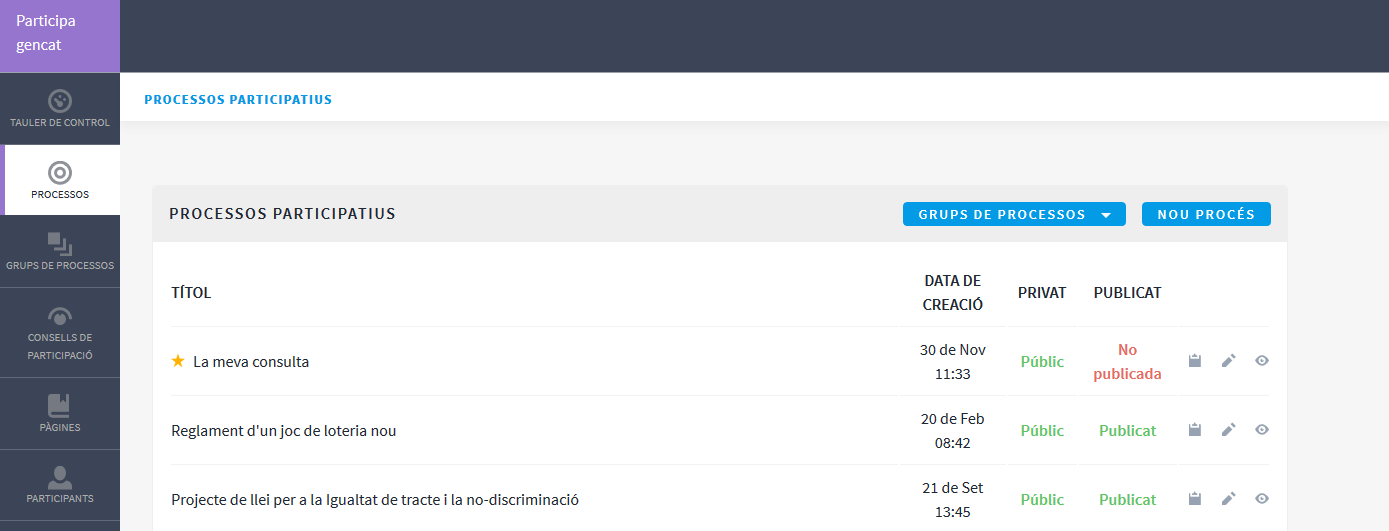 Fig 1. Botó superior dret NOU PROCES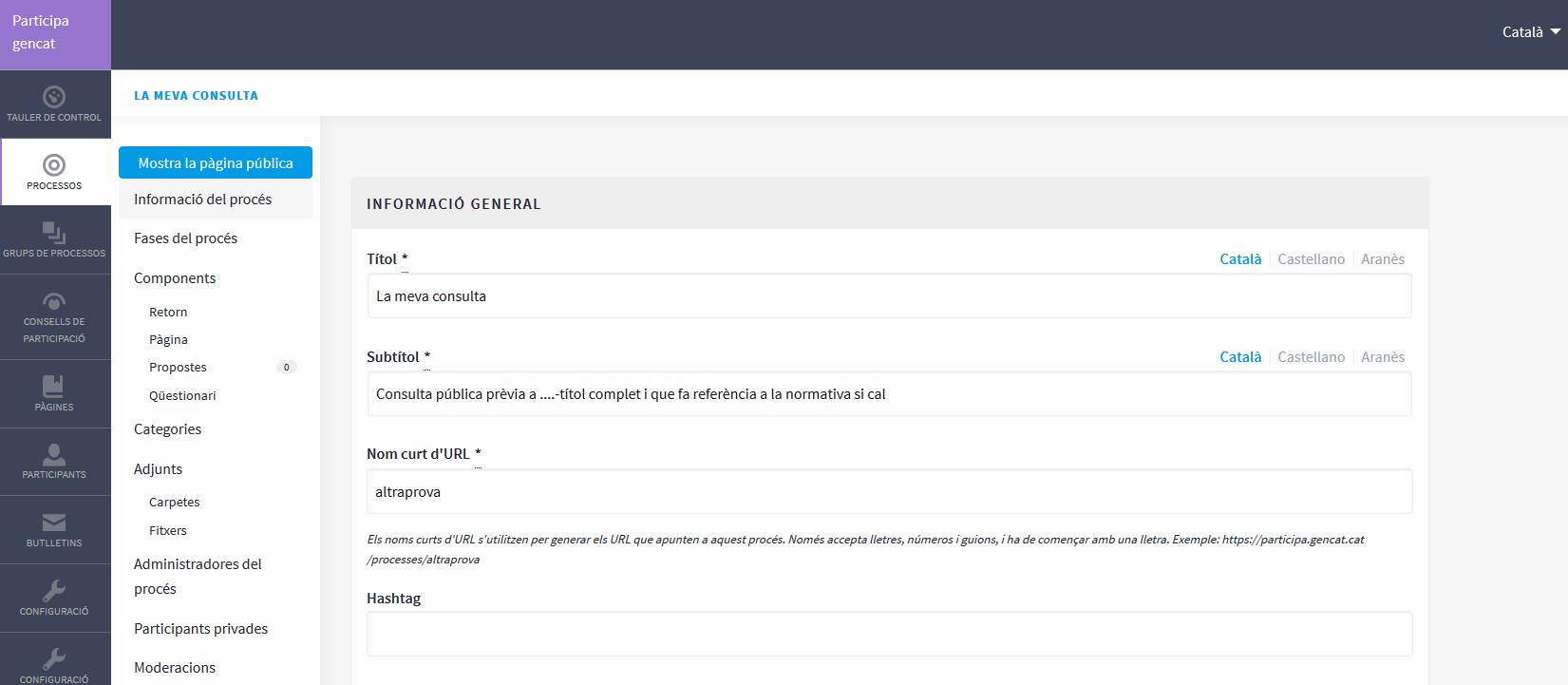 Fig. 2 Camps a omplir. Especial atenció a Nom curt d’URL.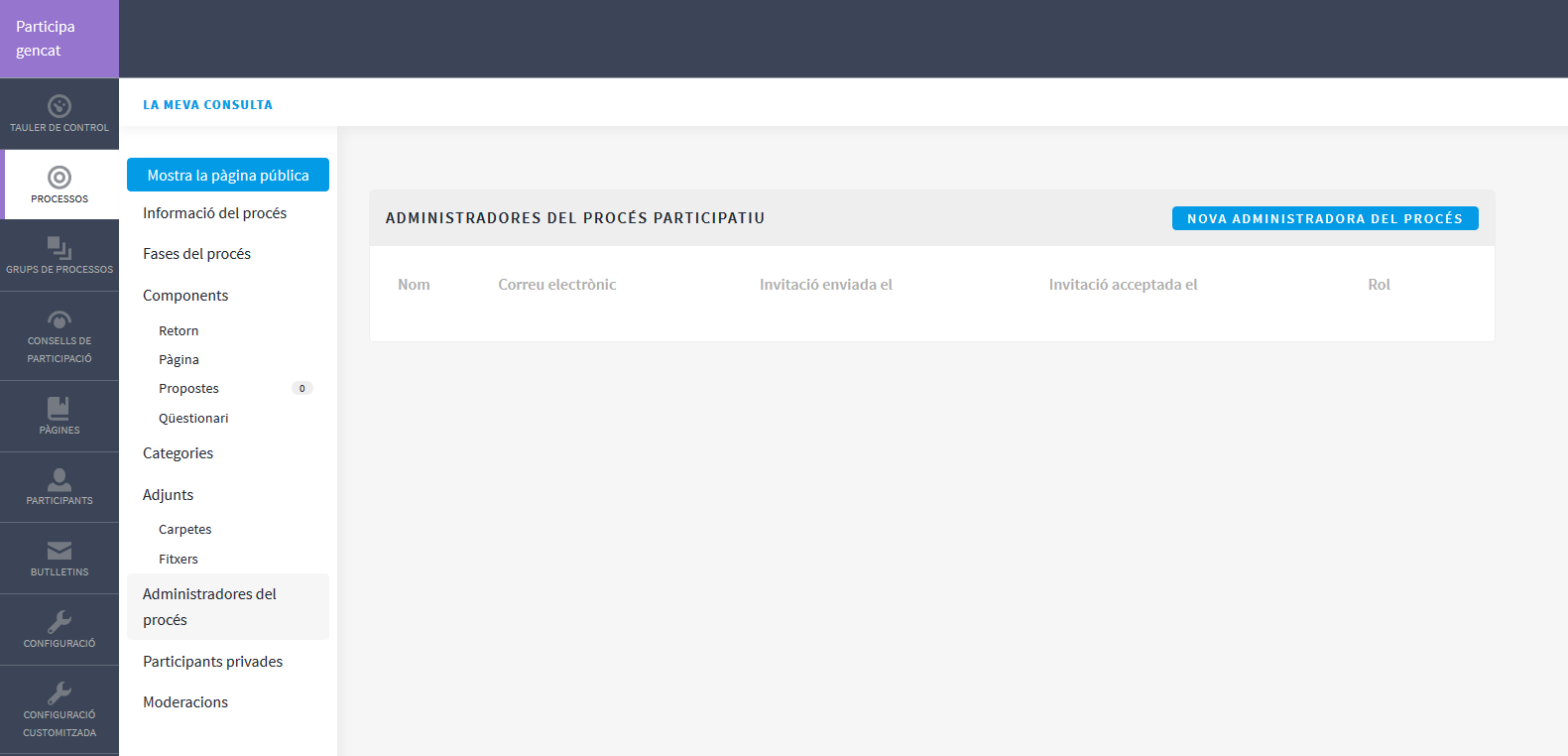 Fig. 3. Administradores del procés / Nova administradora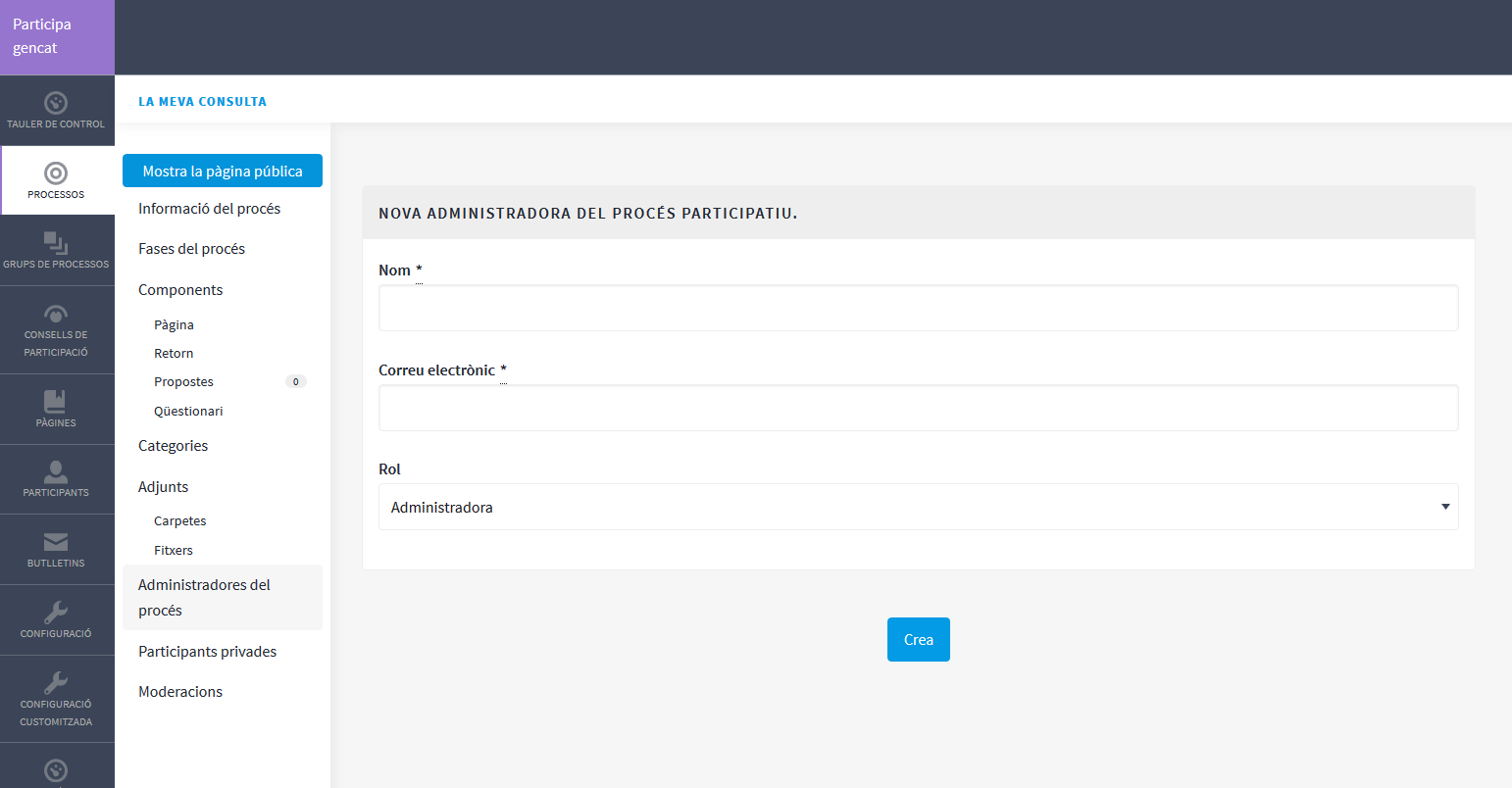 Fig. 4 Omplir nom, correu electrònic i rol.ContacteSi teniu algun dubte, contacteu a participagencat@gencat.catTambé podeu consultar el Grup de Treball de Participació privat del portal participa.gencat.catEls referents departamentals els trobareu en aquest document.